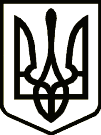 УкраїнаНОВГОРОД-СІВЕРСЬКА РАЙОННА РАДА ЧЕРНІГІВСЬКОЇ ОБЛАСТІРОЗПОРЯДЖЕННЯПро приймання-передачу матеріальних цінностейЗ метою забезпечення належного приймання-передачі матеріальних цінностей та у зв’язку зі звільненням завідувача господарством організаційного відділу виконавчого апарату районної  ради: 1. Утворити комісію з приймання-передачі у складі:Голова комісії:Бондаренко В. М., заступник голови районної ради;Члени комісії:    Острик С. Б., начальник фінансово-господарського відділу, головний бухгалтер виконавчого апарату районної ради;Пунтус О.І., начальник організаційного відділу виконавчого апарату районної ради;2. Комісії забезпечити приймання-передачу матеріальних цінностей від Сільченка Олексія Михайловича, завідувача господарством організаційного відділу виконавчого апарату районної  ради, до Острик Світлани Борисівни, начальника фінансово-господарського відділу, головного бухгалтера виконавчого апарату районної ради за актами приймання-передачі, які подати на затвердження голові Новгород-Сіверської районної ради Чернігівської області.3. Контроль за виконанням цього розпорядження залишаю за собою. Голова районної ради                                                              Р. В. ПадалкоЗ розпорядженням ознайомлені: 16 липня                                                  2021 року м. Новгород-Сіверський           №    